Заказ на производство №____Заказ на изделие с конструктивными изменениями заказчика.                Тумба напольная под умывальник Loft 2 ящика              правый полотенцесушитель (ШхГхВ) 708х495х758Заказчик/тел ________________________________________Покупатель _________________________________________    Дата поступления заказа__________________________     __Дата поставки заказчику (заполняется ООО Эстет) _     _____                                                Ответственный менеджер Эстет/Кристалл________________ 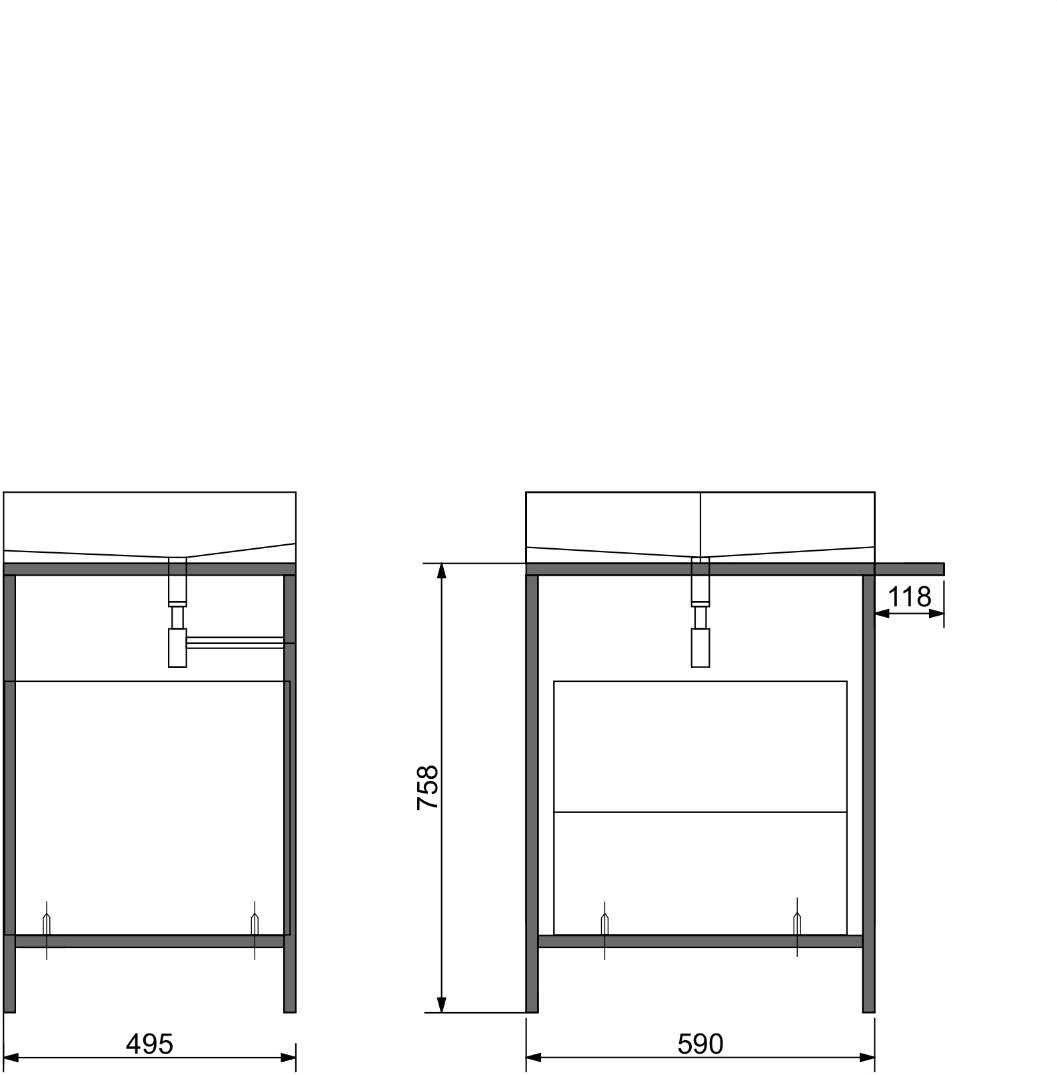 Чертеж конструктивных изменений (указать все линейные размеры, центровки, подрезки, диаметры отверстий, подкрасок - ОБЯЗАТЕЛЬНО!). 